PRECISO DE UM SISTEMA DE "DAM"? PLANILHA 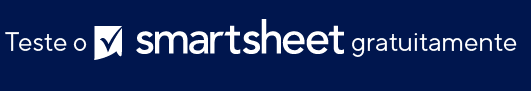 AVISO DE ISENÇÃO DE RESPONSABILIDADEQualquer artigo, modelo ou informação fornecidos pela Smartsheet no site são apenas para referência. Embora nos esforcemos para manter as informações atualizadas e corretas, não fornecemos garantia de qualquer natureza, seja explícita ou implícita, a respeito da integridade, precisão, confiabilidade, adequação ou disponibilidade do site ou das informações, artigos, modelos ou gráficos contidos no site. Portanto, toda confiança que você depositar nessas informações será estritamente por sua própria conta e risco.NºPERGUNTA DE AVALIAÇÃONÃOSIMVALOR PONT. SIM1Processos de aprovação levam muito tempo32Há confusão em relação às permissões/acesso do usuário53Você entrega conteúdo para diferentes públicos, em vários canais54Você tem um relacionamento contínuo com uma agência criativa digital e paga para usar o DAM15Você tem muitas versões de ativos ou problemas de controle de versão56Você perde 5 ou menos ativos anualmente37Você precisa baixar mídias regularmente em diferentes tamanhos e formatos em tempo real58Seu sistema de gerenciamento de documentos existente está lidando bem com o DAM19Os ativos que estão sendo usados não são consistentes com a marca510Não há rastreio de como os ativos são usados e por quem511Você descobre que está comprando muitos ativos novos512Você tem orçamento limitado ou nenhum orçamento para investir em uma solução empresarial para DAM113Você tem usuários que colaboram a partir de locais remotos314Você envia ativos manualmente315Você usa soluções gratuitas (Dropbox/Google Drive/Box etc.) que não têm a funcionalidade necessária316Houve discrepâncias ou erros em criativos distribuídos517Houve um aumento de prazos perdidos e atrasos na entrega318Você tem um CMS web que permite carregar, redimensionar, publicar imagens e outros ativos119Você não tem recursos internos para uma função de gerente de ativos/metadados120Você perde 30 ou mais ativos anualmente521Você produz grandes volumes de conteúdo de marketing 522Seus ativos criativos são baseados principalmente em texto1TOTAL DE PONTOS - Respostas "NÃO" acumulam zero pontosTOTAL DE PONTOS - Respostas "NÃO" acumulam zero pontosTOTAL DE PONTOS - Respostas "NÃO" acumulam zero pontosRESULTADOS DA AVALIAÇÃO COM BASE NO TOTAL DE PONTOSRESULTADOS DA AVALIAÇÃO COM BASE NO TOTAL DE PONTOSRESULTADOS DA AVALIAÇÃO COM BASE NO TOTAL DE PONTOSRESULTADOS DA AVALIAÇÃO COM BASE NO TOTAL DE PONTOSRESULTADOS DA AVALIAÇÃO COM BASE NO TOTAL DE PONTOS1 a 5 pontos: você parece ter soluções manuais que atualmente atendem à maioria das (ou a todas as) suas necessidades. Você ainda não está pronto para o DAM.1 a 5 pontos: você parece ter soluções manuais que atualmente atendem à maioria das (ou a todas as) suas necessidades. Você ainda não está pronto para o DAM.1 a 5 pontos: você parece ter soluções manuais que atualmente atendem à maioria das (ou a todas as) suas necessidades. Você ainda não está pronto para o DAM.1 a 5 pontos: você parece ter soluções manuais que atualmente atendem à maioria das (ou a todas as) suas necessidades. Você ainda não está pronto para o DAM.1 a 5 pontos: você parece ter soluções manuais que atualmente atendem à maioria das (ou a todas as) suas necessidades. Você ainda não está pronto para o DAM.6 a 24 pontos: talvez você esteja pronto para uma solução de DAM, ou talvez não. O fator decisivo provavelmente será o custo: a quantidade de dinheiro que você está perdendo a cada ano devido a ineficiências de gerenciamento de ativos é significativa? Sua organização pode pagar uma solução de DAM empresarial e o pessoal para administrá-la? Se sua resposta a qualquer uma dessas perguntas for "não", você provavelmente não precisa de um sistema de DAM neste momento.6 a 24 pontos: talvez você esteja pronto para uma solução de DAM, ou talvez não. O fator decisivo provavelmente será o custo: a quantidade de dinheiro que você está perdendo a cada ano devido a ineficiências de gerenciamento de ativos é significativa? Sua organização pode pagar uma solução de DAM empresarial e o pessoal para administrá-la? Se sua resposta a qualquer uma dessas perguntas for "não", você provavelmente não precisa de um sistema de DAM neste momento.6 a 24 pontos: talvez você esteja pronto para uma solução de DAM, ou talvez não. O fator decisivo provavelmente será o custo: a quantidade de dinheiro que você está perdendo a cada ano devido a ineficiências de gerenciamento de ativos é significativa? Sua organização pode pagar uma solução de DAM empresarial e o pessoal para administrá-la? Se sua resposta a qualquer uma dessas perguntas for "não", você provavelmente não precisa de um sistema de DAM neste momento.6 a 24 pontos: talvez você esteja pronto para uma solução de DAM, ou talvez não. O fator decisivo provavelmente será o custo: a quantidade de dinheiro que você está perdendo a cada ano devido a ineficiências de gerenciamento de ativos é significativa? Sua organização pode pagar uma solução de DAM empresarial e o pessoal para administrá-la? Se sua resposta a qualquer uma dessas perguntas for "não", você provavelmente não precisa de um sistema de DAM neste momento.6 a 24 pontos: talvez você esteja pronto para uma solução de DAM, ou talvez não. O fator decisivo provavelmente será o custo: a quantidade de dinheiro que você está perdendo a cada ano devido a ineficiências de gerenciamento de ativos é significativa? Sua organização pode pagar uma solução de DAM empresarial e o pessoal para administrá-la? Se sua resposta a qualquer uma dessas perguntas for "não", você provavelmente não precisa de um sistema de DAM neste momento.25 pontos ou mais: sua organização tem requisitos robustos em torno da produção e entrega de ativos digitais. Você precisa de um sistema de DAM!25 pontos ou mais: sua organização tem requisitos robustos em torno da produção e entrega de ativos digitais. Você precisa de um sistema de DAM!25 pontos ou mais: sua organização tem requisitos robustos em torno da produção e entrega de ativos digitais. Você precisa de um sistema de DAM!25 pontos ou mais: sua organização tem requisitos robustos em torno da produção e entrega de ativos digitais. Você precisa de um sistema de DAM!25 pontos ou mais: sua organização tem requisitos robustos em torno da produção e entrega de ativos digitais. Você precisa de um sistema de DAM!